С 07 по 08 мая 2020 года председателем контрольно-счетного отдела дано заключение на постановление администрации муниципального образования «Горнякское» «Об утверждении отчета об исполнении бюджета муниципального образования «Горнякское» за 1 квартал 2020 года».Заключение  на  постановление администрации муниципального образования «Горнякское» от 22.04.2020г. № 15 «Об утверждении отчета об исполнении  бюджета муниципального образования «Горнякское» за 1 квартал 2020 года»  проведено  в соответствии с  Бюджетным кодексом Российской Федерации, положениями Федерального закона от 07.02.2011г.  № 6-ФЗ «Об общих принципах организации и деятельности контрольно-счетных органов субъектов Российской Федерации и муниципальных образований» (в ред. изменений),  Федерального закона от 6 октября 2003г. № 131-ФЗ «Об общих принципах организации местного самоуправления в Российской Федерации» (в ред. изменений), Уставом муниципального образования «Горнякское», Положением «О бюджетном процессе в муниципальном образовании «Горнякское», утвержденным решением Совета депутатов муниципального образования «Горнякское» от 12.02.2018г. № 14.5, в ред. изменений, Соглашением о передаче контрольно-счётному отделу муниципального образования «Можгинский район» полномочий контрольно-счётного органа муниципального образования «Горнякское» по осуществлению внешнего муниципального финансового контроля, утвержденного решением Совета депутатов муниципального образования «Горнякское» (далее – сельский Совет депутатов) от 13.12.2018г. № 20.2 (в ред. от 19.12.2019г.№ 27.2), Положением  о контрольно - счетном отделе муниципального образования «Можгинский район», утвержденным решением Совета депутатов муниципального образования «Можгинский район» от 24.11.2011г.  № 37.6 (в ред. изменений), п. 2.4 плана работы контрольно-счётного отдела муниципального образования «Можгинский район» (далее – контрольно-счётный отдел) на 2020 год, утвержденного решением Совета депутатов муниципального образования «Можгинский район» от 18.12.2019г. № 30.9, Стандарта  внешнего муниципального финансового контроля «Проведение экспертно-аналитического мероприятия», утвержденного председателем контрольно-счетного отдела. Целью  экспертно - аналитического мероприятия является:  реализация закрепленных за контрольно-счетным отделом полномочий, регулярное информирование сельского Совета депутатов и главы сельского поселения  о ходе исполнения бюджета муниципального образования «Горнякское» (далее – бюджет сельского поселения).Бюджет сельского поселения за 1 квартал 2020 года исполнялся в соответствии с требованиями и нормами действующего бюджетного законодательства и  муниципальными правовыми актами.Согласно данных отчета ф. 0503117 об исполнении бюджета сельского поселения  доходы поступили в сумме 1 230,9 тыс. руб., что составляет   27,5 % от плановых и 23,5% от уточненных бюджетных назначений, в том числе налоговые и неналоговые  доходы  (далее – собственные доходы) поступили в сумме 369,0 тыс. руб.  В структуре собственных  доходов 25% уровень от плановых назначений превысил по двум  доходным источникам (налог на совокупный доход – 112,1%, налог на имущество физических лиц – 33,2%), по остальным доходным источникам процент исполнения составляет от  15,6% (налог на доходы физических лиц)  до 19,9% (земельный налог).  Но,  согласно  плана поступлений налоговых и неналоговых доходов на 2020 год, согласованного с Минфином УР, план по доходам сельскому поселению за 1 квартал согласован в сумме 277,0 тыс. руб., т.е. доходы  перевыполнены на сумму 92,0 тыс. руб. Безвозмездные поступления  при уточненном  – 3 724,0 тыс. руб., поступили в сумме  861,9 тыс. руб., что составляет 29,0%  от плановых и 23,1% от уточненных бюджетных  назначений. Удельный вес безвозмездных поступлений в общем объеме доходов -  70,0% к 70,9% в 2019г. Объем безвозмездных поступлений  ниже  аналогичного периода 2019 года на сумму 126,8 тыс. руб.За 1 квартал 2020г. расходы освоены в сумме 752,0 тыс. руб., что составляет 16,8% от плановых и 14,2% от уточненных бюджетных ассигнований.  Анализируя расходы бюджета сельского поселения, следует отметить, что в структуре расходов бюджета  по двум разделам сложился высокий процент исполнения расходов: по разделам: «Национальная безопасность и  правоохранительная  деятельность»  -27,1%; «Национальная экономика» - 44,0% к 64,3% в 2019г.,  «Культура и кинематография» - 100,0%;  По пяти разделам сложился низкий процент исполнения от 4,6 до 16,7%  от  плановых  бюджетных ассигнований, т.е. не достигли 25% уровень. В 1 квартале не осуществлялись расходы по разделу «Жилищно-коммунальное хозяйство». За 1 квартал 2020 года в сравнении с аналогичным периодом прошлого года,  по трем  расходным источникам из семи наблюдается сокращение расходов, по трем – увеличение, по одному – на уровне 2019г.Бюджет сельского поселения за 1 квартал 2020г. исполнен с профицитом  в размере  478,9 тыс. руб.Замечания финансово-экономического характера отсутствуют.Контрольно-счетным отделом   предложен ряд мероприятий  в целях обеспечения полноты учета налогоплательщиков и увеличения доходной базы  сельского поселения.Представление по результатам экспертно-аналитического мероприятия не направлялось.исп.  инспектор  КСО  Е.В. Трефилова12.05.2020г.КОНТРОЛЬНО-СЧЕТНЫЙ ОТДЕЛ
МУНИЦИПАЛЬНОГО ОБРАЗОВАНИЯ «МОЖГИНСКИЙ РАЙОН»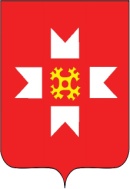 «МОЖГА  ЁРОС» МУНИЦИПАЛ  КЫЛДЫТЭЛЭН ЭСКЕРОНЪЯ НО ЛЫДЪЯНЪЯ  ЁЗЭТЭЗ